4th Scientific Meeting of the Portuguese Language Group of the Marcé Society for Perinatal Mental Health 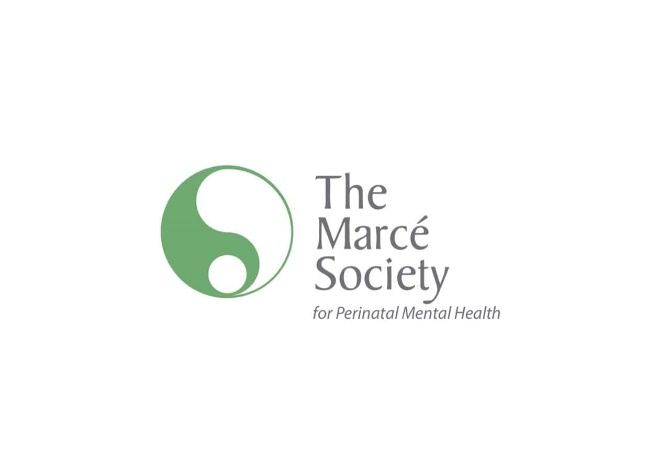  “Challenges in Perinatal Mental Health”2nd and 3rd December 2021Presentation of proposals Deadline – 15th August 2021Contact information:Name:Profession:Institution:Country:Telephone:E-mail:Abstract submission:Authors:Affiliations:E-mails of the authors:Title:Abstract (maximum 250 words):Key-words:Perinatal mental health domain of the proposal:IV Encontro Anual do Grupo de Língua Portuguesa da Sociedade Marcé para a Saúde Mental Perinatal “Desafios em Saúde Mental Perinatal”2 e 3 de dezembro de 2021Apresentação de proposta de comunicaçãoData limite de envio – 15 de agosto de 2021Informações de contacto:Nome:Profissão:Instituição:País:Número de telefone:E-mail:Proposta de submissão:Autores:Afiliações:E-mails dos autores:Título:Resumo (máximo 250 palavras):Palavras-chave:Sessão em que prefere que a sua proposta seja alocada: 